Publicado en Barcelona el 06/06/2023 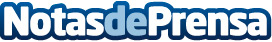 Industrial Vimatex estrena nuevo sitio web y lo hace gracias a las ayudas del Kit digitalLa fábrica textil de Sentmenat lanza su nueva página web para mejorar la experiencia de navegación de sus clientes y conseguir más tráfico webDatos de contacto:Carlos937685249Nota de prensa publicada en: https://www.notasdeprensa.es/industrial-vimatex-estrena-nuevo-sitio-web-y Categorias: Marketing Cataluña E-Commerce Industria Téxtil Digital http://www.notasdeprensa.es